ДОГОВОР-ОФЕРТАНА ОКАЗАНИЕ УСЛУГ ПО ПЕРЕВОЗКЕ ГРУЗОВ АВТОМОБИЛЬНЫМ ТРАНСПОРТОМРедакция от 25.01.2024 г.	Общество с ограниченной ответственностью «Дентро», в лице Генерального Директора УК  ООО «Тангода» Илькаева И. В., действующего на основании устава и  договора на передачу полномочий ЕИО от 26.11.2021 г.,   именуемое в дальнейшем «Заказчик», с одной стороны, и юридическое лицо или индивидуальный предприниматель, именуемое/ый в дальнейшем «Перевозчик», с другой стороны, далее совместно именуемыми «Стороны» и по отдельности «Сторона», заключили настоящий договор-оферты (Далее-Договор-оферты) в соответствии со статьей 437 ГК  РФ, который размещён на сайте https://www.dentro.ru/perevozchikam/ (далее – сайт Заказчика) и содержит официальное публичное предложение Заказчик в адрес юридических лиц и индивидуальных предпринимателей заключить договор на оказание услуг по перевозке грузов автомобильным транспортом по территории РФ на нижеперечисленных условиях.Акцептом настоящей публичной оферты, то есть полным и безоговорочным принятием всех нижеперечисленных условий, признается подписанием Перевозчиком Договора-Заявки на перевозку грузов автомобильным транспортом (далее –Заявка, Приложение № 1).									1. ОБЩИЕ УСЛОВИЯ1.1.	По настоящему Договору-оферте Перевозчик обязуется осуществить доставку груза Заказчика (грузоотправителя) в пункт назначения и выдать его уполномоченному на получение груза представителю Заказчика (грузополучателя), а Заказчик обязуется своевременно уплатить Перевозчику установленную провозную плату. 2. ПРЕДМЕТ ДОГОВОРА-ОФЕРТЫ 2.1. Перевозчик оказывает Заказчику услуги по перевозке груза, включающие в себя: 2.1.1. Прием от Заказчика Заявки на доставку и его согласование или направления отказа от согласования, согласно п.  3.1.2. Договора-оферты. 2.1.2. Приемку груза от грузоотправителя, указанного Заказчиком, по количеству мест, по качеству - в части внешних дефектов тары и упаковки, а также комплекта товаросопроводительных документов. 2.1.3. Выдача груза грузополучателю с проверкой доверенности и паспорта представителя грузополучателя,  по количеству мест и по качеству (в части внешних дефектов, загрязнения тары, упаковки и намокания товара, произошедших в ходе транспортировки). 2.2. В порядке и на условиях, изложенных в Приложении № 2 к настоящему Договору-оферте, Стороны имеют право заключить Соглашение о взаимных гарантийных обязательствах.2.3. До начала и в момент выполнения Заявки, замена водителя, тягача, полуприцепа производится при письменного согласия   Заказчика с предоставлением новой информации и документов по замене.3. ПРАВА И ОБЯЗАННОСТИ СТОРОН3.1. Перевозчик обязан: 3.1.1. Оказывать услуги по перевозке грузов согласно установленного порядка оказания услуг и в сроки, оговоренные Заказчиком в Заявке.  3.1.2. Подтвердить Заявку Заказчика и направить его Заказчику с отметкой о согласовании в течение 1 часа с момента получения Заявки от Заказчика. Подтверждение согласования или отказа от выполнения Заявки Заказчика направляются по электронному адресу, с которого была получена Заявка Перевозчиком.3.1.3. Подавать транспортное средство по адресу, указанному в Заявке, за один час до указанного времени в согласованной обеими сторонами Заявке.3.1.4. Принять груз согласно транспортной накладной с комплектом товаросопроводительных документов. Проверить правильность заполнения товаросопроводительных документов грузоотправителем.3.1.5. Участвовать в расстановке загружаемого товара в транспортное средство путем указания представителю Заказчика способа расстановки/укладки для правильного распределения нагрузки на оси транспортного средства. Перевозчик возмещает Заказчику (грузоотправителю) наложенные на последнего государственными органами штрафы, связанные с перегрузом и/или распределением нагрузки на оси транспортного средства. Оплата штрафов производится Перевозчиком путем перечисления денежных средств на расчетный счет Заказчика, указанный в разделе 12 настоящего Договора-оферты, в течение 3 (трех) банковских дней с момента получения претензии от Заказчика с приложением копии постановления о наложении административного штрафа.Заказчик вправе удержать наложенные штрафы из всех сумм, подлежащих оплате Перевозчику по настоящему Договору-оферте. 3.1.6. Контролировать процесс погрузки/ разгрузки транспортного средства, включая поштучный пересчет грузовых мест, проверку внешнего состояния упаковки. 3.1.7. Доставить груз, переданный грузоотправителем в пункт назначения и передать лицу, уполномоченному на получение груза (грузополучателю) в срок, указанный в Заявке. Проверить правильность заполнения товаросопроводительных документов грузополучателем. Возвратить Заказчику первичные документы. 3.1.8. Проверять правильность оформления товаросопроводительных документов, наличие пломб и записи номера пломбы в товаросопроводительных документах. Наличие пломбы не является основанием для снятия ответственности за сохранность принятого Перевозчиком груза. 3.1.9.	Представлять Заказчику сканированные копии документов по выполненным рейсам в срок, указанный в запросе Заказчика, а оригиналы данных документов -  в сроки, указанные в ст. 5 настоящего Договора-оферты. 3.1.10. Извещать Заказчика о непредвиденных ситуациях, возникших в ходе исполнения настоящего Договора-оферты, Заявки и затрудняющих его исполнение в режиме реального времени (в рабочие часы письменно, в вечерние часы и выходные дни по контактам, указанным в Заявке на перевозку, с последующей обязательной отправкой письма на следующий электронный адрес Заказчика, указанный в Заявке, происходящих во время выполнения рейса (ДТП, поломка, и т.п.). 3.1.11. В случае обнаружения в момент погрузки повреждения, порчи либо недостачи груза Перевозчик обязан потребовать замены бракованного/ поврежденного груза или отказаться от его погрузки, а не достающее количество груза потребовать догрузить. 3.1.12. При недостаче, повреждении, порче груза делается отметка в ТТН и ТН, указывающая, какое количество товара недостает и каков характер повреждения тары и упаковки (по каждой позиции ТТН). При невозможности описать характер несоответствий в ТТН, ТН, составляется Акт (ТОРГ 2). Перевозчик обязан проконтролировать, чтобы была сделана отметка в ТТН, ТН о составлении акта (дата и номер акта должны быть проставлены в соответствующей графе транспортного раздела ТТН, ТН). О проблемах, возникающих при погрузке/разгрузке груза (простой, недостача, брак, отказ грузополучателя от принятия всего объема или части товара, необходимости корректировки в первичных документах),  Перевозчик обязан незамедлительно уведомить представителя Заказчика в режиме реального времени (в рабочие часы письменно, в вечерние часы и выходные дни по контактам указанным в Заявке, с последующей обязательной отправкой письма на электронный адрес Заказчика, указанный в Заявке). При составлении грузополучателем Акта (Торг2), Перевозчик обязуется предоставить скан-копию Акта в день его составления на электронный адрес Заказчика, указанный в Заявке.  3.1.13. Подписать товаросопроводительные документы в случаях, указанных в п. 3.1.12 настоящего Договора-оферты. При несогласии Перевозчик вправе изложить в вышеуказанных документах свое мнение. При отказе Перевозчика от подписания ТТН, ТН и/или акта в случаях, предусмотренных п. 3.1.12 Договора-оферты, вина Перевозчика и размер причиненного ущерба считаются установленными.3.2. Заказчик обязан: 3.2.1. 	Своевременно предоставить Перевозчику Заявку на перевозку груза с указанием наименования и веса груза, количества грузовых мест, Грузополучателя и Грузоотправителя и другой информацией, необходимой для перевозки груза автотранспортом. 3.2.2. Предоставлять в полном объеме информацию о перевозимом грузе, необходимую для исполнения Перевозчиком своих обязательств по Договору-оферте, с учетом его индивидуальных свойств и особенностей, характеристик тары, упаковки, маркировки груза, условий осуществления перевозки.  3.2.3. Обеспечивать своими силами (силами грузоотправителя) или силами третьих лиц загрузку груза в автотранспортное средство согласно схемы расстановки подтвержденной водителем-Перевозчиком или схемой указанной водителем-Перевозчиком для исключения превышения разрешенной нагрузки на оси транспортного средства. 3.2.4. Оплатить услуги, осуществленные Перевозчиком по данному Договору-оферте по указанному в Заявке тарифу в порядке, определенном в ст. 5 настоящего Договора-оферты. 3.3. Заказчик вправе отказаться от Заявки без применения штрафных санкций до 17 часов (по московскому времени) дня, предшествующего дню подачи ТС под погрузку.4. ПОРЯДОК ПРИЕМА-СДАЧИ ГРУЗА 4.1. ТТН установленного образца, ТН, ТРН являются основными приемо-сдаточными и перевозочными документами, по которым производятся прием и перевозка груза, а также сдача его грузополучателю, если иное не указано в Заявке, вес груза указывается нетто. При прибытии в пункт загрузки/выгрузки, водитель обязан предъявить Заказчику/грузоотправителю/грузополучателю документ, удостоверяющий личность водителя, а также документы на транспортное средство и иные документы, если такие указаны в Заявке. 4.2. Все водители являются представителями Перевозчика, управомоченными подписывать товаросопроводительные документы, акты, составляемые грузоотправителем и грузополучателем, в том числе является лицом, подтверждающим размер ущерба.4.3. Нормативный срок погрузки/разгрузки составляет 24 часа.5. СТОИМОСТЬ УСЛУГ И ПОРЯДОК РАСЧЕТОВ 5.1. Основанием для проведения взаиморасчетов является предоставленный Перевозчиком комплект оригиналов документов, состоящий из первичных бухгалтерских документов (ПБД):- Акта выполненных работ/ оказанных услуг/ УПД -2 экземпляра- Счета - фактуры-Счета- Реестра перевозок (в случае если в акте более одной перевозки)товаросопроводительных документов (ТСД)- Товарная накладная (ТН) -2 экземпляра-Транспортная накладная (ТРН) -2 экземпляра-Товарно-транспортная накладная (ТТН) -2 экземпляра-Доверенность грузополучателя-Акт об установлении расхождения по количеству и качеству (при его составлении),5.1.1. Оплата производится по безналичному расчету в первый платежный день Заказчика по истечении 10 банковских дней с момента получения полного комплекта корректно оформленных товарно-сопроводительных документов (при наличии необходимого количества экземпляров ТСД, печатей грузоотправителя и грузополучателя, подписей водителя, грузополучателя, грузоотправителя, расшифровок подписантов) и первичных бухгалтерских документов (ПБД) - счета, акта оказанных услуг, акта выполненных работ, УПД, счета-фактуры (если является плательщиком НДС). Платежными днями Заказчика являются каждый понедельник и четверг.В ПБД указывается только юридический адрес Заказчика. Указание в ПБД номера соответствующей Заявки обязательно. 5.1.2. Перевозчик обязуется в течение 10 (десяти) календарных дней с момента передачи груза Грузополучателю предоставлять Заказчику документы ТСД и ПБД одним из способов:   - направить оригиналы документов (ТСД и ПБД) либо по почтовому адресу (с описью вложения) Заказчика (на юридический адрес корреспонденцию не направлять) либо путем сдачи в обособленных подразделениях, указанных на сайте http://www.dentro.ru/contacts/   - сдать оригиналы ТСД в обособленных подразделениях, указанных на сайте http://www.dentro.ru/contacts/, а копии ПБД направить по адресу:  nt@dentro.ruОбязанность Перевозчика по передаче оригиналов ПБД И ТСД считается исполненной с момента получения указанных документов Заказчиком (сдача в почтовые отделения/курьерские службы не является надлежащим способом исполнения обязанности по передаче указанных в настоящем пункте документов).5.2. Стоимость услуг определяется в соответствии с тарифами, указанными в Заявке.5.3. Основанием для выставления счета, счета-фактуры Перевозчиком являются выполненные грузоперевозки, подтвержденные оформленными в соответствии с действующим законодательством, ТТН, ТН и Товарной накладной (форма ТОРГ-12), предоставляемыми одновременно со счетом-фактурой. Акт выполненных работ и УПД должны датироваться датой выгрузки по ТРН/ТТН. Счет-фактура должна быть сформирована не позднее 5 (пяти) дней с даты выгрузки. В случае несоответствия этих дат документы к учету и к оплате не принимаются.5.4.  За несвоевременное предоставление документов, Заказчик вправе наложить на Перевозчика штраф в размере 10 (десяти) % от стоимости перевозки. В случае утери документов или предоставления их в не надлежащем виде, Заказчик в одностороннем порядке, вправе удержать с Перевозчика штраф, равный 3000 (три тысячи) рублей в счет расходов на восстановление документов. Оплата не производится до момента восстановления документов.При этом Заказчик вправе уменьшить данный штраф до 1000 рублей по своему усмотрению. 5.5. Штрафные санкции, начисленные Перевозчику по настоящему Договору-оферте, Заявке, могут быть взысканы Заказчиком бесспорно и безусловно следующим образом: сумма штрафных санкций рассчитывается Заказчиком самостоятельно и удерживается Заказчиком при осуществлении очередного платежа по настоящему Договору-оферте, Заявке. По факту проведенного удержания штрафных санкций из подлежащей перечислению суммы Заказчик направляет Перевозчику уведомление о таком взыскании с приложением расчета неустойки.5.6. Оплата оказанных услуг может осуществляться третьим лицом, Перевозчик обязан принять оплату от третьего лица.6. ПОРЯДОК ПРЕДЪЯВЛЕНИЯ ПРЕТЕНЗИЙ6.1. Любое повреждение заводской упаковки единицы товара, после загрузки Заказчиком (грузоотправителем) продукции в грузовое помещение транспортного средства (в т.ч. разрывы упаковки, намоченная упаковка и др.) рассматриваются сторонами, как невозможность восстановления поврежденной единицы товара и ущерб в отношении такой единицы товара возмещается Перевозчиком в размере ее стоимости. 6.2. Стоимость груза определяется исходя из цены единицы товара, указанной в ТТН, ТРН или в Товарной Накладной (форма ТОРГ-12). В случае невозможности определения цены товара в соответствие с условиями настоящего пункта, цена определяется исходя из цены единицы товара, указанной в действующем прайс листе (ценовой спецификации) Заказчика действующего на день загрузки транспортного средства Перевозчика. 6.3. Перевозчик обязан рассмотреть заявленную претензию и письменно уведомить Заказчика об удовлетворении или отклонении ее в течение 10 дней со дня ее доставки по любому из адресов (почтовый, юридический, e-mail) и/или указанных в разделе 11 настоящего Договора-оферты. При частичном удовлетворении или отклонении претензии Перевозчик должен указать в уведомлении об этом мотивы принятого решения и возвратить Заказчику приложенные к претензии документы. В случае удовлетворения претензии в полной сумме приложенные к заявлению документы не возвращаются.6.4. Претензии Перевозчика с приложением документов, подтверждающих претензионные требования, должны быть предъявлены Заказчику, по адресам, указанным в п. 11 настоящего Договора-оферты, не позднее 45 календарных дней, исчисляемых с даты выдачи груза грузополучателю. Нарушение Перевозчиком указанного срока является основанием для отказа в принятии, рассмотрении и удовлетворении претензии Заказчиком. 6.5. Срок рассмотрения Заказчиком претензии и предоставления письменного ответа на претензию – 30 календарных дней с даты ее доставки по любому из адресов (почтовый, e-mail) и/или указанных в разделе 11 настоящего Договора-оферты.6.6. При возникновении убытков у Заказчика, штрафов в отношении Перевозчика, связанных с выполнением перевозки, Заказчик выставляет претензию в адрес Перевозчика. На период выяснения обстоятельств Заказчик вправе не оплачивать стоимость оказанных услуг Перевозчика на сумму Претензии, если сумма счета, подлежащего оплате больше суммы Претензии, то Заказчик вправе не оплачивать счет в полном размере.7. ОТВЕТСТВЕННОСТЬ СТОРОН7.1. Наряду с возмещением реального ущерба, вызванного утратой, недостачей или повреждением (порчей) груза, Перевозчик возвращает Заказчику ранее уплаченное вознаграждение, если оно не входит в стоимость груза, в размере, пропорциональном стоимости утраченного, недостающего или поврежденного (испорченного) груза.В случае отказа грузополучателя принять груз по причине завала груза в транспортном средстве, Перевозчик за свой счет доставляет груз в место, указанное Заказчиком/грузоотправителем, дополнительно перевозка груза до первоначального грузополучателя оплате не подлежит. 7.2. За неподачу транспортного средства для перевозки груза, в согласованную в Заявке дату Перевозчик оплачивает Заказчику штраф в размере 20 (двадцати) % стоимости перевозки груза.7.3. За опоздание транспортного средства на погрузку/выгрузку, Заказчик вправе требовать от Перевозчика уплаты штрафа в размере 500 (пятьсот) рублей за каждый час просрочки, а также перевыставить Перевозчику убытки, понесенные и уплаченные Заказчиком в результате данного опоздания.7.4. Заказчик обязуется оплатить неустойку в размере 10 (десяти) % от стоимости перевозки в случае не предъявления груза к перевозке, а также в случае отказа от заявки позднее срока, предусмотренного настоящим Договором-Оферты, Заявкой. В случае, если водитель, транспортное средство не прошли проверку Клиента Заказчика, Заказчик вправе отказаться от Заявки в любой момент без оплаты суммы штрафа за отказ от Заявки.7.5. За задержку автомобилей под погрузкой/разгрузкой сверх установленных сроков (простой) Заказчик оплачивает Перевозчику штраф в размере 1000 рублей за каждые полные сутки простоя сверх сроков погрузо-разгрузочных работ. Простой исчисляется только на основании отметок о времени прибытия и убытия в транспортных документах ТТН  и ТрН. Заказчик освобождается от уплаты штрафа за простой в случае:- опоздания автотранспорта на место погрузки и/или выгрузки;- в случае завала (наклона, опрокидывания) продукции в ходе транспортировки. Перевозчик обязан сообщать Заказчику в письменном виде о начале простоя, при отсутствии уведомления, простой не оплачивается.7.6. Заказчик освобождается от оплаты штрафа за простой автотранспорта, если простой произошел по причине аварии в месте погрузки и выгрузки груза, в результате которой в соответствии с действующими положениями запрещено проводить погрузочно-разгрузочные работы.7.7. Перевозчик несет материальную ответственность перед Заказчиком в виде возмещения реального ущерба за утрату, недостачу или повреждение (порчу) груза после принятия его Перевозчиком и до выдачи груза грузополучателю, указанному в настоящем Договоре-оферте, либо уполномоченному им лицу, если не докажет, что утрата, недостача или повреждение (порча) груза произошли вследствие обстоятельств, которые Перевозчик не мог предотвратить и устранение которых от него не зависело.7.9. Каждая из сторон заверяет на момент подписания настоящего Соглашения и гарантирует, что соблюдает требования законодательства в части ведения налогового и бухгалтерского учёта, полноты, точности и достоверности отражения операций в учёте, исполнения налоговых обязательств по начислению и уплате налогов и сборов, а также требования трудового законодательства и законодательства о социальном обеспечении, в том числе в части полноты отражения в учете начислений и выплат работникам, полноты уплачиваемых страховых взносов.7.10. Перевозчик дает свое согласие Заказчику на раскрытие, распространение, публикацию, в том числе, на специальном информационном ресурсе, размещенном в информационно-телекоммуникационной сети Интернет, информации о наличии (урегулировании/неурегулировании) признаков несформированного источника по цепочке поставщиков товаров (работ, услуг) для принятия к вычету сумм НДС по операциям с участием Перевозчика, сроком действия с начала календарного квартала, в котором заключен Договор-оферты между Заказчиком и Перевозчиком, бессрочно.7.11. В случае неполучения ответа на Претензию Заказчика в течение 30 дней с момента ее получения Перевозчиком, Претензия считается принятой Перевозчиком и подлежит оплате Перевозчиком в полном объеме.7.12. Заказчик вправе удержать сумму претензии из стоимости оказанных услуг, подлежащий выплате Перевозчику, путем проведения одностороннего зачета.7.13. Перевозчик не имеет права без согласия Заказчика осуществлять непосредственное сотрудничество с Клиентом Заказчика, грузополучателем или грузоотправителем, в интересах которых действует Заказчик. Перевозчик не вправе раскрывать и обнародовать любыми способами данные заявок, в том числе, но не исключительно: телефоны, адреса электронных почт, данные контактных лиц Клиента, грузополучателей и грузоотправителей, заказчиков. Указанные запреты действуют в период сотрудничества и в течение 3 (трех) календарных лет после окончания сотрудничества Перевозчика и Заказчика, при нарушении данного условия Перевозчик уплачивает Заказчику штраф в размере 50 000 (пятьдесят тысяч) рублей.7.14. Перевозчик не вправе удерживать груз в обеспечение причитающихся ему провозной платы и других платежей по Договору-оферте, Заявкам.7.15. Ответственность за повреждение транспортного средства Перевозчика при погрузо-разгрузочных работах несет грузоотправитель/грузополучатель. 7.16. Ответственность за содержание подъездных путей несет  грузоотправитель и грузополучатель.7.17. Перевозчик несет ответственность перед Заказчиком, в размере суммы претензии (штраф и/или убытки Клиента), последовавшей Заказчику от Клиента Заказчика, в случае ненадлежащего исполнения/неисполнения Перевозчиком обязанностей и требований, установленных Договором-заявкой и действующим законодательством РФ.7.18. Груз считается утраченным, если в течение 3 календарных дней со дня, когда груз должен был быть доставлен грузополучателю, не был передан грузополучателю.7.19. Перевозчик не вправе сдать груз на склад временного хранения без письменного подтверждения Заказчика. В случае нарушения условия данного пункта Перевозчик обязан возместить стоимость всего груза, переданного на склад временного хранения. Факт сдачи на склад временного хранения является нарушением условий хранения груза.7.20. В случае выполнения перевозки, требующей обеспечения определенного температурного режима, Перевозчик по запросу Заказчика обязан предоставить термограмму за весь период перевозки. Если Перевозчик не предоставит данную термограмму, груз считается утраченным в полном объеме, Перевозчик обязан возместить стоимость груза.8. РАЗРЕШЕНИЕ СПОРОВ 8.1. Все споры и разногласия, которые могут возникнуть в рамках настоящего Договора-оферты разрешаются путем переговоров между Сторонами и/или предъявлением претензий. 8.2. В случае, если Стороны не достигли согласия путем переговоров, споры подлежат рассмотрению в Арбитражном суде Республики Мордовия.9. СРОК ДЕЙСТВИЯ ДОГОВОРА-ОФЕРТЫ9.1. Настоящий Договор-оферты считается заключенным с момента его акцепта и действует до исполнения сторонами  всех своих обязательств по настоящему договору.9.2. Договор-оферты может быть расторгнут по соглашению сторон, а также по желанию одной из Сторон досрочно. Сторона – инициатор расторжения сообщает об этом другой Стороне письменно, не менее чем за один месяц до даты расторжения Договора-оферты, при этом все подписанные Заявки подлежат исполнению.10. ПРОЧИЕ УСЛОВИЯ10.1. Перевозчик не вправе передавать свои права и обязанности по настоящему Договору-оферте, Заявкам третьим лицам без письменного согласия Заказчика.10.2. Все Приложения, предусмотренные Договором-оферты, являются его неотъемлемой частью.10.3. Договор-оферты, Заявка приложения и дополнительные соглашения к нему, полученные по электронной связи, подписанные уполномоченными представителями Сторон, являются действительными и имеющими юридическую силу до замены их Сторонами на оригиналы указанных документов.10.4. Заявка может быть заключена Сторонами путем обмена его экземплярами (а также приложениями к нему) с соответствующими подписями и печатями посредством электронной связи (п. 2 ст. 434 ГК РФ). В дальнейшем Стороны направляют подписанную и заверенную печатями Заявку почтой или другим способом.10.5. Стороны согласовали способ обмена информацией при исполнении обязательств по настоящему Договору: все данные, которые отправляются/получаются в виде файлов или в текстовом формате по электронной почте, по каналам телефонной, телеграфной и факсимильной связи, а также с использованием сети Интернет, приложений смартфонов WhatsApp, Viber, SMS и пр., считаются достоверными, имеют юридическую силу, являются доказательствами и исходят от сторон исключительно для оказания услуг по настоящему Договору.10.6.Стороны оговорили действительность электронно-цифровой подписи, факсимильного воспроизведения подписи с помощью средств механического или иного копирования либо иного аналога собственноручной подписи уполномоченных лиц при оформлении настоящего Договора и иных документов в рамках исполнения настоящего Договора.10.7. Условия настоящего договора публичной оферты являются приоритетными по отношению к условиям, согласованными сторонами в Заявке на осуществление перевозки, если обратного не указано в Заявке.11. АДРЕСА, БАНКОВСКИЕ РЕКВИЗИТЫ ЗАКАЗЧИКАПРИЛОЖЕНИЕ № 1к ДОГОВОРУ-ОФЕРТЕНА ОКАЗАНИЕ УСЛУГ ПО ПЕРЕВОЗКЕ ГРУЗОВ АВТОМОБИЛЬНЫМ ТРАНСПОРТОМРедакция от 25.01.2024г.Образец Договора-Заявки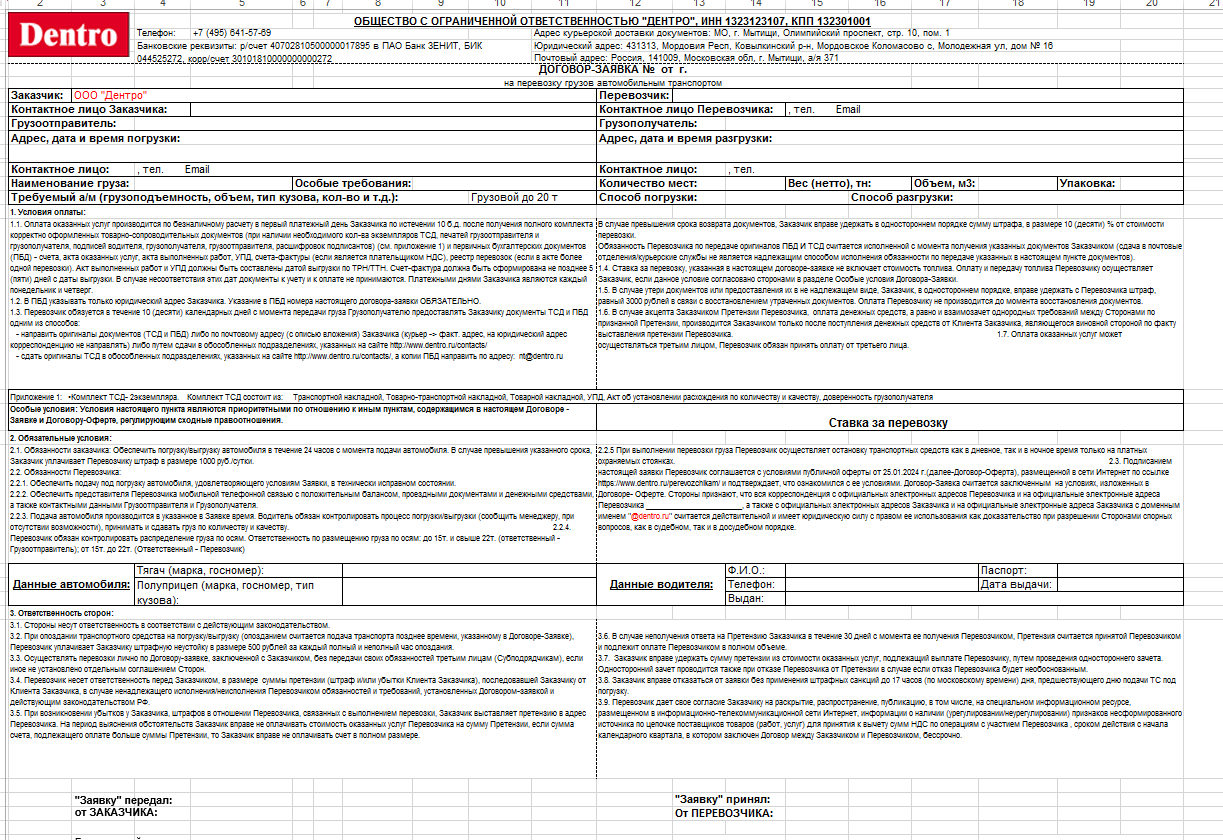 ПРИЛОЖЕНИЕ № 2к ДОГОВОРУ-ОФЕРТЕНА ОКАЗАНИЕ УСЛУГ ПО ПЕРЕВОЗКЕ ГРУЗОВ АВТОМОБИЛЬНЫМ ТРАНСПОРТОМРедакция от 25.01.2024г.Соглашение о гарантийных обязательствах поДОГОВОРУ-ОФЕРТЕНА ОКАЗАНИЕ УСЛУГ ПО ПЕРЕВОЗКЕ ГРУЗОВ АВТОМОБИЛЬНЫМ ТРАНСПОРТОМс. Мордовское КоломасовоРеспублики Мордовия                                                                            «____»____________202____г.Общество с ограниченной ответственностью «Дентро», в лице _________________________________,   именуемый в дальнейшем «Заказчик», с одной стороны, и _______________, именуемым в дальнейшем «Перевозчик», в лице ___________________, действующего на основании ______, с другой стороны, далее совместно именуемыми «Стороны» и по отдельности «Сторона», заключили настоящее соглашение о нижеследующем:  1.    Заказчик гарантирует размещение заявок, а Перевозчик гарантирует подтверждение заявок и предоставление необходимых транспортных средств на ежедневной основе в пределах срока действия настоящего соглашения по следующим направлениям:2. За отказ от гарантированной подачи ТС со стороны Перевозчика и не предоставление гарантированной заявки со стороны Заказчика уплачивается неустойка в размере ___________________ рублей.3.  Настоящее соглашение вступает в силу с момента его подписания и действует до ______________.4. Настоящее соглашение является неотъемлемой частью Договору-Оферте, составлено, подписано в 2 (двух) подлинных идентичных экземплярах, имеющих одинаковую юридическую силу, по 1 (одному) экземпляру для каждой из Сторон.ЗАКАЗЧИК: ООО «Дентро»Юридический адрес: 431313, Республика Мордовия, Ковылкинский район, село Мордовское Коломасово, улица Молодежная, дом 16Почтовый адрес: 141009, г. Мытищи, а/я 371Электронная почта (E-mail) Info@dentro.ruАдрес для направления претензий в электронном виде wait@dentro.ruАдрес для направления оригиналов претензий 431350, РМ, г. Ковылкино, ул. Советская 7Б
ИНН/КПП 1323123107/132301001ОГРН 1051323001927 ОКПО 76381950Банковские реквизиты:ПАО БАНК ЗЕНИТ, г. Москва р/с 40702810500000017895к/с 30101810000000000272	БИК 044525272ИНН 7708013592КПП 774301001Тел/факс 8-495-641-57-69№ п/пПункт загрузкиПункт выгрузкиТип транспортаКоличество ТССтавкаЗаказчик:ООО «Дентро»_______________/И.В. Илькаев/	                     Перевозчик:                      _______________